Réseau d’Aides Spécialisées aux Elèves en Difficulté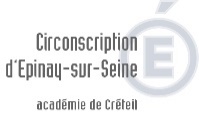 DOCUMENT PREPARATOIRE A LA DEMANDE D’AIDE SPECIALISEEAnnée scolaire 2019-2020Date de la demande du conseil de cycle : ……………………………………………………………………Ecole : ……………………………………………………………… Enseignant : ………………………………………………………………..Cycle – classe : ……………………………………………………………………………………………………………………………………..L’ENFANTNom : …………………………………	Prénom : …………………………	date de naissance : …………...................................Sexe : …………................. 	Nombre de frères, de sœurs et rang dans la fratrie : …………………………………………………CURSUS SCOLAIRE ANTERIEURL’élève a-t-il bénéficié d’un dispositif UPE2A ?	oui □		non □L’élève a-t-il bénéficié d’une aide spécialisée dans son cursus antérieur ?	oui □		non □Si oui, précisez de quelle nature et sur quels objectifs : ……………………………………………………………………………………………………………………………………………………………………………………………………………………………………………………………………………………………………………………………………………………………………………………………………………………………………………………………………………………………………………………………………………………………………………………………………………………………………………………………………………………………………………………………………………………………………………………………………Un PPRE est –il établi ?	oui □		non □Depuis le : ………….................	Jusqu’au : ………….................Sur quel objectif principal : ……………………………………………………………………………………………………………………….Quelles aides ont été mises en œuvre au sein de la classe ?………………………………………………………………………………………………………………………………………………………………………………………………………………………………………………………………………………………………………………………………………………………………………………………………………………………………………………………………………………CETTE ANNEELa demande d’aides spécialisées concerne principalement quel(s) domaine(s) du socle commun□ Domaine 1 : des langages pour penser et communiquerSur quelle(s) compétence(s) :	……………………………………………………………………………………………………………….				……………………………………………………………………………………………………………….□ Domaine 2 : les méthodes et outils pour apprendreSur quelle(s) compétence(s) :	……………………………………………………………………………………………………………….				……………………………………………………………………………………………………………….□ Domaine 4 : Les systèmes naturels et les systèmes techniquesSur quelle(s) compétence(s) :	……………………………………………………………………………………………………………….……………………………………………………………………………………………………………….Il est important d’apporter à la réunion de concertation des productions de l’élève étayant la demande.Habiletés sociales et comportementIntervention RASEDNOM : ……………………………..	Prénom: …………………………………….Date de la concertation : …………………………………………………………….Voici les propositions du RASED (mode d’intervention, période, durée)Observation en classe  conseils à l’enseignant.e………………………………………………………………………………………………………………………………………………………………………………………………………………………………………………………………………………………………………………………………………………………………………………………………………………………………………………………………………………………………………………………………………………………………………………………………………………………………………………………………………………………………………………………………………………………………………………………………………………………………………………………………………………………………………………………………………………………………………………………………………………………………………………………………………………………………………………………………………………………………………………………………………………………………………………………………………………………………………………………………………………………………………………………………………………………………………………Co-intervention (maître spécialisé à dominante pédagogique)………………………………………………………………………………………………………………………………………………………………………………………………………………………………………………………………………………………………………………………………………………………………………………………………………………………………………………………………………………………………………………………………………………………………………………………………………………………………………………………………………………………………………………………………………………………………………………………………………………………………………………………………………………………………………………………………………………………………………………………………………………………………………………………………………………………………………………………………………………………………………………………………………………………………………………………………………………………………………………………………………………………………………………………………………………………………………………Prise en charge en groupe ou groupe de prévention (maître spécialisé à dominante relationnelle)………………………………………………………………………………………………………………………………………………………………………………………………………………………………………………………………………………………………………………………………………………………………………………………………………………………………………………………………………………………………………………………………………………………………………………………………………………………………………………………………………………………………………………………………………………………………………………………………………………………………………………………………………………………………………………………………………………………………………………………………………………………………………………………………………………………………………………………………………………………………………………………………………………………………………………………………………………………………………………………………………………………………………………………………………………………………………………Un rendez-vous avec la/le PSY EN est demandé. L’enseignant informe la/le PSY EN du moment où la famille a été sollicitée en ce sens.………………………………………………………………………………………………………………………………………………………………………………………………………………………………………………………………………………………………………………………………………………………………………………………………………………………………………………………………………………………………………………………………………………………………………………………………………………………………………………………………………………………………………………………………………………………………………………………………………………………………………………………………………………………………………………………………………………………………………………………………………………………………………………………………………………………………………………………………………………………………………………………………………………………………………………………………………………………………………………………………………………………………………………………………………………………………………………Cycle 1Cycle 1Cycle 1Cycle 1Cycle 2Cycle 2Cycle 2Cycle 3Cycle 3Cycle 3TPSPSMSGSCPCE1CE2CM1CM26èAnnéeEcoleVilleApprentissagesComportementRéussites et points d’appui………………………………………………………………………………………………………………………………………………………………………………………………………………………………………………………………………………………………………………………………………………………………………………………………………………………………………………………………………………………………………………………………………………………………………………………………………………………………………………....Difficultés…………………………………………………………………………………………………………………………………………………………………………………………………………………………………………………………………………………………………………………………………………………………………………………………………………………………………………………………………………………………………………………………………………………………………………………………………………………………………………………..Commentaires (réussites, difficultés, contexte…)Relation aux pairsRelation aux adultes (coopérant, opposant…)ConcentrationAutonomie du quotidienL’élève sait-il demander de l’aide / l’accepter ?Réaction face à l’erreurRéaction face à la difficultéRespect des règlesManifestation des émotions (crie, pleure, tape…)Compréhension du sens de l’écoleDifférence d’attitude en classe et dans les services généraux (récréation, restauration, couloirs…)